AppetizersDog Fries or Dirty Dog Fries / $6-5House cut fries topped with Carne Asada, avocado dressing, lime sour cream, queso fresco, cheese sauce, and salsa verde or Fries tossed with parmesan cheese, roasted red peppers, garlic, and fried sage/rosemary.Hummus / $7Made fresh roasted garlic and roasted red pepper. Served with pita, carrots, and celery sticks.Hilltop Pretzel / $6Big soft pretzel with beer cheese and Arkansas Red spicy mustard.Wings / $9braised in our Imperial Pilsner giving our wings a very distinct flavor and soft tender texture, fried to a golden crisp and tossed with a hint of salt, pepper, garlic and cayenne.VeganVegan Tacos / $7 Marinated tofu fried to a golden brown, served in a butter lettuce cup with fried mushrooms, shaved carrots, shaved cabbage, and a light drizzle of go-chu-jangPower salad /$9 A quinoa salad with roasted kale, walnuts, black berries, strawberries, with a strawberry vinaigrette.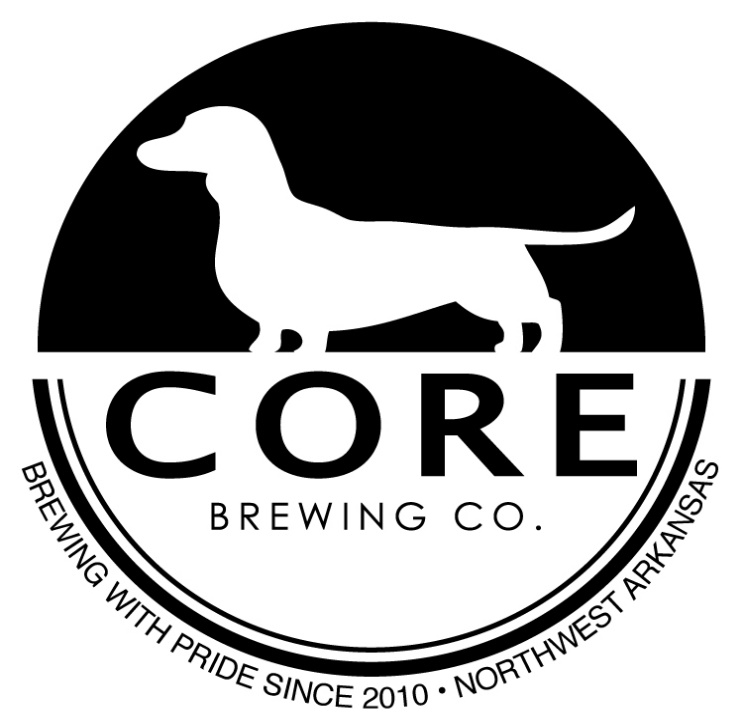 DessertBeignets / $5tossed in powdered sugar and served with a chocolate ganache.Brew-amisu / $5Our take on an old classic made in house with our beer. SandwichesAll sandwiches served with your choice of fries, chips or upgrade to dog fries-$3Street Tacos / $2.75 eachCorn tortilla with Carne Asada, topped with avocado dressing, lime sour cream, queso fresco, sliced onion and a pinch of cilantro.50/50 Burger / $11Like none before it, Patty made up of 50% beef and 50% black pepper bacon. Served with chipotle aioli, lettuce, and tomato.Core Burger / $9Classic as classic can be. Beef patty with bacon, lettuce, tomato, onion and house pickles Pastrami Burger / $11Beef patty served with slice of pastrami, arugula, chipotle aioli with a fried egg to top it all off. Cubano Sandwich / $9Pork slow cooked in house mojo sauce, ham and swiss cheese, served on grilled sourdough with house made pickles and a ground mustard spread.Southern Fried Chicken Sammie/ $11whole double breaded chicken thigh, tossed with house spices and deep fired. Severed with chipotle aioli, lettuce and house made hot pickle. Fish and Chips / $11Beer battered cod over a bed of our house fires.German Mac and Cheese / $8Adult mac and cheese of your dreams! Stone ground mustard cheese sauce over a bed of pasta, topped with caramelized onions, sliced beer brat, and another layer of gruyere cheeseSandwichesAll sandwiches served with your choice of fries, chips or upgrade to dog fries-$3Street Tacos / $2.75 eachCorn tortilla with Carne Asada, topped with avocado dressing, lime sour cream, queso fresco, sliced onion and a pinch of cilantro.50/50 Burger / $11Like none before it, Patty made up of 50% beef and 50% black pepper bacon. Served with chipotle aioli, lettuce, and tomato.Core Burger / $9Classic as classic can be. Beef patty with bacon, lettuce, tomato, onion and house pickles Pastrami Burger / $11Beef patty served with slice of pastrami, arugula, chipotle aioli with a fried egg to top it all off. Cubano Sandwich / $9Pork slow cooked in house mojo sauce, ham and swiss cheese, served on grilled sourdough with house made pickles and a ground mustard spread.Southern Fried Chicken Sammie/ $11whole double breaded chicken thigh, tossed with house spices and deep fired. Severed with chipotle aioli, lettuce and house made hot pickle. Fish and Chips / $11Beer battered cod over a bed of our house fires.German Mac and Cheese / $8Adult mac and cheese of your dreams! Stone ground mustard cheese sauce over a bed of pasta, topped with caramelized onions, sliced beer brat, and another layer of gruyere cheese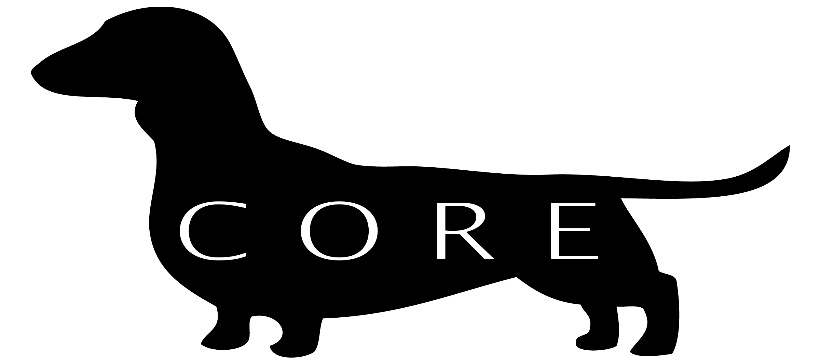 Open Daily3PM – 9 pm Monday thru Wednesday3PM – 11PM Thursday & Friday12PM – 11PM Saturday12PM – 9PM SundayHappy Hour3PM- 7PM Monday thru Thursday Open Daily3PM – 9 pm Monday thru Wednesday3PM – 11PM Thursday & Friday12PM – 11PM Saturday12PM – 9PM SundayHappy Hour3PM- 7PM Monday thru Thursday 